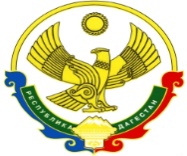 РОССИЙСКАЯ ФЕДЕРАЦИЯРЕСПУБЛИКА ДАГЕСТАНМИНИСТЕРСТВО ОБРАЗОВАНИЯ И НАУКИ РЕСПУБЛИКИ ДАГЕСТАНМУНИЦИПАЛЬНОЕ КАЗЕННОЕ ОБЩЕОБРАЗОВАТЕЛЬНОЕ УЧРЕЖДЕНИЕ«МКОУ «Н-Каранайская оош»»368208, Республика Дагестан, Буйнакский район, с. Н-Каранай, ул. Имама Газимагомеда 30, e-mail: azizat.abdulaeva@mail.ru_____________________________________________________________________________________                                         Отчет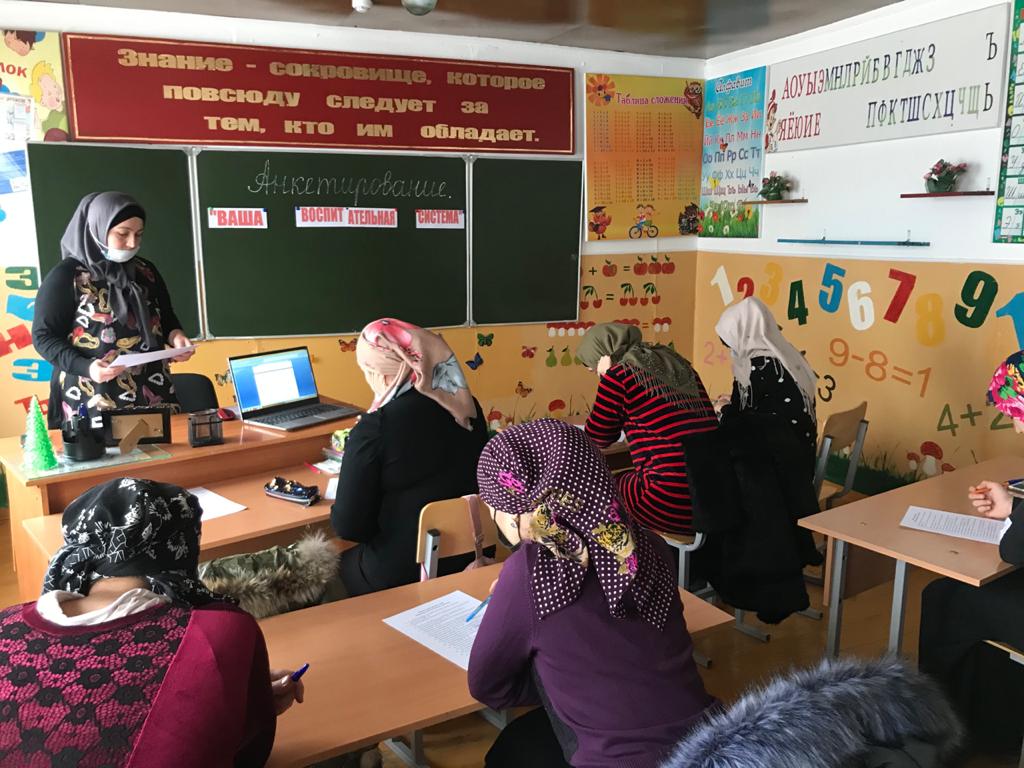 ШколаКоличество родителейПридерживаются правильных принципов воспитания.Метод воспитания – кнут и пряник.Нет педагогических навыков и желания воспитывать ребенка.МКОУ " Каранайская оош"1192